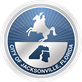 Jacksonville City Council Safer Together Organizational Meeting Thursday, January 28, 2021 6:00 PMAgendaSafer Together Mission Review/Process	                                     CM Michael BoylanIntroduction of Special Guests	                                                 CM Michael Boylan									CM Joyce MorganReverend Mark Griffin			Safety and Crime Reduction CommissionCM Ron Salem 				Opioid Epidemic CommitteeCM Brenda Priestly Jackson 		Social Justice & Community Impact     Matt Carlucci					CommitteeMs. Kendra Mervin				Mayor’s Community Crime Reduction ProgramIntroduction Facilitators    				   		CM Joyce Morgan                                                                           Facilitators                                                                			Dr. Tammy Hodo &   										Dr. Brian Van BruntDates and Times of Meetings                                               	Dr. Tammy HodoPublic Comments                                                            		CM Michael BoylanAdjourn